510104S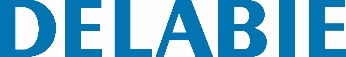 Cabide basculanteReferência: 510104S Informação para prescriçãoCabide basculante adaptado para instalações prisionais.  Basculante : o cabide baixa com peso superior a 30 kg.  Inox 304 polido satinado.  Dimensões : Ø 90 x 68 mm.